Republic of the PhilippinesOffice of the PresidentBases Conversion and Development AuthorityEligibility DocumentsConsulting Services for theConstruction Management and Supervision of the Site Development of the65-HECTARE New Clark CityMARCH 2021Section I.Request for Expression of Interest`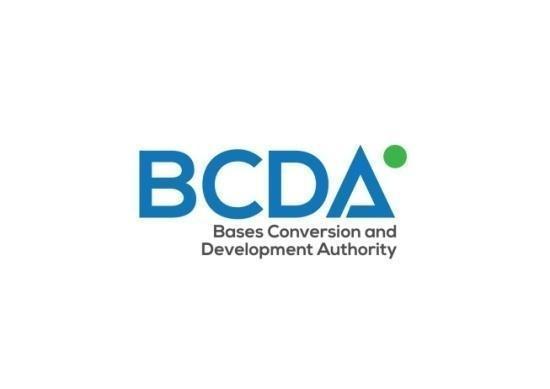 Request for Expression of Interest for theConstruction Management and Supervision (CMS) of the Site Development of the 65-Hectare  New Clark CityThe Bases Conversion and Development Authority (BCDA), through the General Appropriations Act (GAA), intends to apply the sum of Twenty Million Nine Hundred Thirty-Two Thousand Eight Hundred and 00/100 Pesos (PhP 20,932,800.00), inclusive of all applicable taxes and fees, being the Approved Budget for the Contract (ABC) to payments under the contract for Construction Management and Supervision (CMS) of the Site Development of the 65-HECTARE NEW Clark City.  Bids received in excess of the ABC shall be automatically rejected at the opening of the financial proposals.The Eligibility Documents including the Terms of Reference (TOR) for the project can be downloaded from the BCDA Website (http://www.bcda.gov.ph/) or can be secured, free of charge, by the interested proponent at BCDA Corporate Center, 2/F Bonifacio Technology Center, 31st Street corner 2nd Avenue, Bonifacio Global City, Taguig City from 27 March 2021 to 12 April 2021 except Saturdays, Sundays and Holidays.BCDA now calls for the submission of Expression of Interest for the CMS of the Site Development of the 65-Hectare New Clark City. BCDA will hold a Pre-Eligibility Conference (online coverage) on 30 March 2021, Tuesday  at 10:00 AM at the BCDA Corporate Center, 2/F Bonifacio Technology Center, 31st Street corner 2nd Avenue, Bonifacio Global City, Taguig City, Metro Manila and via video conferencing thru Google Meet which shall be open to prospective bidders.  To be able to join the online Pre-Eligibility Conference, a scanned written request shall be made/emailed to the BAC Secretariat.Interested consultants must submit their eligibility documents on or before 12 April 2021, Monday at 12:00 NN at the BCDA Corporate Center, 2/F Bonifacio Technology Center, Bonifacio Global City.  The opening of the Eligibility Documents shall be on 12 April 2021, Monday at 1:30 PM at the BCDA Corporate Center. Applications for eligibility will be evaluated based on a non-discretionary “pass/fail” criterion.Interested Consultants must be registered online with the Philippine Government Electronic Procurement System (http://www.philgeps.net/) as legitimate service providers of the Government.The BCDA Bids and Awards Committee for Consulting Services (BAC-C) shall draw up the shortlist of consultants from those who have submitted Eligibility Documents and have been determined as eligible in accordance with the provisions of Republic Act No. 9184 (RA 9184), otherwise known as the “Government Procurement Reform Act,” and its Implementing Rules and Regulations (IRR)The qualifications of the consultants are the following:The Consultant (in case of a Joint Venture (JV), at least one of the JV partners) should be a reputable firm with at least ten (10) years of business operation; andThe Consultant (in case of a JV, at least one of the JV partners) should have undertaken at least one (1) CMS contract in construction of site development and/or road project for the last ten (10) years whose value must be at least fifty percent (50%) of the ABC. The shortlisted bidders shall consist of not more than five (5) prospective bidders who will be entitled to submit bids. The criteria and rating system for short listing are:Relevant Experience of the Consultant. (30%).Qualifications of the Key Personnel to be assigned to the Project. (50%)Current Workload of Key Personnel relative to capacity. (20%)The prospective Consultant(s) must pass the required minimum score of seventy percent (70%) to be shortlisted.Shortlisted Consultants may purchase the Bid Documents at a non-refundable fee of Twenty-Five Thousand Pesos (Php25,000.00) at BCDA Corporate Center, with the same address given above.Bidding will be conducted through open competitive bidding and is restricted to Filipino citizens/sole proprietorships, partnerships, or organizations with at least sixty percent (60%) interest or outstanding capital stock belonging to citizens of the Philippines. BCDA shall evaluate bids using the Quality-Cost Based Evaluation (QCBE) procedure with an 80/20 ratio. The technical proposal shall be given a weight of eighty percent (80%) and financial proposal a weight of twenty percent (20%).The Consultant will provide CMS of the Site Development of the 65-Hectare New Clark City during the entire construction period of ten (10) months and post construction/documentation period of three (3) months.BCDA may defer the awarding of the CMS contract until such time that the bidding of the construction component of the project has successfully been awarded to the winning bidder. Moreover, BCDA reserves the right to reject any and all bids, annul the bidding process, or not award the contract at any time prior to contract award, without thereby incurring any liability to the affected bidder or bidders.For further information, please refer to:STEVENSON E. TUGAS JR.Head Secretariat, BAC for Consulting ServicesBCDA Corporate Center2/F Bonifacio Technology Center31st St., corner 2nd Avenue, Bonifacio Global CityTel. No.:  (02)8575-1753Email:  setugas@bcda.gov.phJOSHUA M. BINGCANGChairpersonBAC for Consulting ServicesSection II. Eligibility DocumentsEligibility CriteriaThe following persons/entities shall be allowed to participate in the bidding for Consulting Services:Duly licensed Filipino citizens/sole proprietorships;Partnerships duly organized under the laws of the Philippines and of which at least sixty percent (60%) of the interest belongs to citizens of the Philippines;Corporations duly organized under the laws of the Philippines and of which at least sixty percent (60%) of the outstanding capital stock belongs to citizens of the Philippines;Cooperatives duly organized under the laws of the Philippines; orPersons/entities forming themselves into a joint venture, i.e., a group of two (2) or more persons/entities that intend to be jointly and severally responsible or liable for a particular contract: Provided, however, That Filipino ownership or interest thereof shall be at least sixty percent (60%). For this purpose, Filipino ownership or interest shall be based on the contributions of each of the members of the joint venture as specified in their JVA.When the types and fields of Consulting Services involve the practice of professions regulated by law, those who will actually perform the services shall be Filipino citizens and registered professionals authorized by the appropriate regulatory body to practice those professions and allied professions specified in the EDS.If the Request for Expression of Interest allows participation of foreign consultants, prospective foreign bidders may be eligible subject to the qualifications stated in the EDS.Government owned or controlled corporations (GOCC) may  be eligible to participate only if they can establish that they (a) are legally and financially autonomous, (b) operate under commercial law, and (c) are not attached agencies of the Procuring Entity.Eligibility RequirementsThe following eligibility requirements, together with the Eligibility Documents Submission Form, shall be submitted on or before the date of the eligibility check specified in the Request for Expression of Interest and Clause 5 for purposes of determining eligibility of prospective bidders:Class “A” Documents –Legal DocumentsPhilGEPS Certificate of Registration and Membership in accordance with Section 8.5.2 of the IRR, except for foreign bidders participating in the procurement by a Philippine Foreign Service Office or Post, which shall submit their eligibility documents under Section 24.1 of the IRR, provided, that the winning Consultant shall register with PhilGEPS in accordance with Section37.1.4 of the IRR;Technical DocumentsStatement of the prospective bidder of all its ongoing and completed government and private contracts, including contracts awarded but not yet started, if any, whether similar or not similar in nature and complexity to the contract to be bid, within the relevant period provided in the EDS. The statement shall include, for each contract, the following:(ii.1)	the name and location of the contract; (ii.2)	date of award of the contract;(ii.3)	type and brief description of consulting services;(ii.4) consultant’s role (whether main consultant, subcontractor, or partner in a JV)(ii.5) amount of contract; (ii.6)   contract duration; and(ii.7)  certificate of satisfactory completion or equivalent document specified in the  EDS issued by the client in case of completed contract;Statement of the consultant specifying its nationality and confirming that those who will actually perform service are registered professionals authorized by the appropriate regulatory body to practice those professions and allied professions in accordance with Clause 1.2, including their respective curriculum vitae.Class “B” Document –If applicable, the Joint Venture Agreement (JVA) in case the joint venture is already in existence, or duly notarized statements from all the potential joint venture partners in accordance with Section 24.1(b) of the IRR of RA 9184.The eligibility requirements or statements, the bids, and all other documents to be submitted to the BAC must be in English. If the eligibility requirements or statements, the bids, and all other documents submitted to the BAC are in foreign language other than English, it must be accompanied by a translation of the documents in English. The documents shall be translated by the relevant foreign government agency, the foreign government agency authorized to translate document, or a registered translator in the foreign bidder’s country; and shall be authenticated by the appropriate Philippine foreign service establishment/post of the equivalent office having jurisdiction over the foreign bidder’s affair in the Philippines. The English translation shall govern, for purposes of interpretation of the bid.Prospective bidders may obtain a full range of expertise by associating with individual consultant(s) and/or other consultants or entities through a JV or subcontracting arrangements, as appropriate.  However, subconsultants may only participate in the bid of one short listed consultant. Foreign Consultants shall seek the participation of Filipino Consultants by entering into a JV with, or subcontracting part of the project to, Filipino Consultants.Format and Signing of Eligibility DocumentsProspective bidders shall submit their eligibility documents through their duly authorized representative on or before the deadline specified in Clause 5.Prospective bidders shall prepare an original and copies of the eligibility documents. In the event of any discrepancy between the original and the copies, the original shall prevail.The Eligibility Documents Submission Form shall be signed by the duly authorized representative/s of the Bidder. Failure to do so shall be a ground for the rejection of the eligibility documents.Any interlineations, erasures, or overwriting shall be valid only if they are signed or initialed by the duly authorized representative/s of the prospective bidder.Sealing and Marking of Eligibility DocumentsProspective bidders shall enclose their original eligibility documents described in Clause 2.1, in a sealed envelope marked “ORIGINAL – ELIGIBILITY DOCUMENTS”. Each copy thereof shall be similarlysealed	duly	marking	the	envelopes	as	“COPY	NO.	 	-ELIGIBILITY DOCUMENTS”.	These envelopes containing the original and the copies shall then be enclosed in one single envelope.The original and the number of copies of the eligibility documents as indicated in the EDS shall be typed or written in ink and shall be signed by the prospective bidder or its duly authorized representative/s.All envelopes shall:contain the name of the contract to be bid in capital letters;bear the name and address of the prospective bidder in capital letters;be addressed to the Procuring Entity’s BAC specified in theEDS;bear the specific identification of this Project indicated in theEDS; andbear a warning “DO NOT OPEN BEFORE…” the date and time for the opening of eligibility documents, in accordance with Clause 5.Eligibility documents that are not properly sealed and marked, as required in the bidding documents, shall not be rejected, but the bidder or its duly authorized representative shall acknowledge such condition of the documents as submitted. The BAC shall assume no responsibility for the misplacement of the contents of the improperly sealed or marked eligibility documents, or for its premature opening.Deadline for Submission of Eligibility DocumentsEligibility documents must be received by the Procuring Entity’s BAC at the address and on or before the date and time indicated in the Request for Expression of Interest and the EDS. In case the deadline for submission of bids fall on a non-working day duly declared by the president, governor or mayor or other government official authorized to make such declaration, the deadline shall be the next day.Late Submission of Eligibility DocumentsAny eligibility documents submitted after the deadline for submission and receipt prescribed in Clause 5 shall be declared “Late” and shall not be accepted by the Procuring Entity. The BAC shall record in the minutes of submission and opening of eligibility documents, the Bidder’s name, its representative and the time the eligibility documents were submitted late.Modification and Withdrawal of Eligibility DocumentsThe prospective bidder may modify its eligibility documents after it  has been submitted; provided that the modification is received by the Procuring Entity prior to the deadline specified in Clause 5. The prospective bidder shall not be allowed to retrieve its originaleligibility documents, but shall be allowed to submit another set equally sealed, properly identified, linked to its original bid marked as “ELIGIBILITY MODIFICATION” and stamped “received” by the BAC. Modifications received after the applicable deadline shall not be considered and shall be returned to the prospective bidder unopened.A prospective bidder may, through a letter of withdrawal, withdraw its eligibility documents after it has been submitted, for valid and justifiable reason; provided that the letter of withdrawal is received by the Procuring Entity prior to the deadline prescribed for submission and receipt of eligibility documents.Eligibility documents requested to be withdrawn in accordance with this Clause shall be returned unopened to the prospective bidder concerned. A prospective bidder that withdraws its eligibility documents shall not be permitted to submit another set, directly or indirectly, for the same project. A prospective bidder that acquired the eligibility documents may also express its intention not to participate in the bidding through a letter which should reach and be stamped by the BAC before the deadline for submission and receipt of eligibility documents.Opening	and	Preliminary	Examination	of	Eligibility DocumentsThe BAC will open the envelopes containing the eligibility documents in the presence of the prospective bidders’ representatives who choose to attend, at the time, on the date, and at the place specified in the EDS. The prospective bidders’ representatives who are present shall sign a register evidencing their attendance.In case the submitted eligibility envelopes cannot be opened as scheduled due to justifiable reasons, the BAC shall take custody of the said envelopes and reschedule the opening on the next working day or at the soonest possible time through the issuance of a Notice of Postponement to be posted in the PhilGEPS website and the website of the Procuring Entity concerned.Letters of withdrawal shall be read out and recorded during the opening of eligibility documents and the envelope containing the corresponding withdrawn eligibility documents shall be returned unopened to the withdrawing prospective bidder.The eligibility documents envelopes and modifications, if any, shall be opened one at a time, and the following read out and recorded:the name of the prospective bidder;whether there is a modification or substitution; andthe presence or absence of each document comprising the eligibility documents vis-à-vis a checklist of the required documents.The eligibility of each prospective bidder shall be determined by examining each bidder’s eligibility requirements or statements against a checklist of requirements, using non-discretionary “pass/fail” criterion, as stated in the Request for Expression of Interest, and shall be determined as either “eligible” or “ineligible.” If a prospective bidder submits the specific eligibility document required, he shall be rated “passed” for that particular requirement. In this regard, failure to submit a requirement, or an incomplete or patently insufficient submission, shall be considered “failed” for the particular eligibility requirement concerned. If a prospective bidder is rated “passed” for all the eligibility requirements, he shall be considered eligible to participate in the bidding, and the BAC shall mark the set of eligibility documents of the prospective bidder concerned as “eligible.” If a prospective bidder is rated “failed” in any of the eligibility requirements, he shall be considered ineligible to participate in the bidding, and the BAC shall mark the set of eligibility documents of the prospective bidder concerned as “ineligible.” In either case, the BAC chairperson or his duly designated authority shall countersign the markings.Short Listing of ConsultantsOnly prospective bidders whose submitted contracts are similar in nature and complexity to the contract to be bid as provided in the EDS shall be considered for short listing.The BAC shall draw up the short list of prospective bidders from those declared eligible using the detailed set of criteria and rating system to be used specified in the EDS.Short listed consultants shall be invited to participate in the bidding for this project through a Notice of Eligibility and Short Listing issued by the BAC.Protest MechanismDecision of the Procuring Entity at any stage of the procurement process may be questioned in accordance with Section 55 of the IRR of RA 9184.Section III. Eligibility Data SheetEligibility Data SheetSection IV. Eligibility FormsEF 1.  Eligibility Documents Submission Form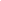 [Letterhead][Date]The Bids and Awards Committee for Consulting ServicesBases Conversion and Development Authority2/F Bonifacio Technology Center31st Street, corner 2nd Avenue, Bonifacio Global CityLadies/Gentlemen:	In connection with your Request for Expression of Interest dated [Insert date] for Consulting Services for the Construction Management and Supervision of the Site Development of the 65-Hectare New Clark City [Name of Consultant] hereby expresses interest in participating in the eligibility and short listing for said project and submits the attached eligibility documents in compliance with the Eligibility Documents therefore.	In line with this submission, we certify that:[Name of Consultant] is not blacklisted or barred from bidding by the GOP or any of its agencies, offices, corporations, or LGUs, including foreign government/foreign or international financing institution whose blacklisting rules have been recognized by the Government Procurement Policy Board, and that each of the documents submit; andEach of the documents submitted herewith is an authentic copy of the original, complete, and all statements and information provided therein are true and correct.We acknowledge and accept BCDA’s right to inspect and audit all records relating to our submission irrespective of whether we are declared eligible and short listed or not.Yours sincerely,[Signature over printed name of Authorized Signatory][Title]EF 2.  Statement of All On-Going and Completed Government and Private Contracts, Including Contracts Awarded But Not Yet Started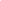 [Letterhead][Date]The Bids and Awards Committee for Consulting ServicesBases Conversion and Development Authority2/F Bonifacio Technology Center31st Street, corner 2nd Avenue, Bonifacio Global CityLadies/Gentlemen:In compliance with the eligibility requirements of the Bids and Awards Committee for Consulting Services of the Bases Conversion and Development Authority for the bidding of the Consulting Services for the Construction Management and Supervision of the Site Development of the 65-Hectare New Clark City, we certify that [name of bidding firm] has [state applicable statement: on-going and completed government and private contracts, including awarded but not yet started], as enumerated in EF 3. Summary of Projects.Sincerely,[Signature over printed name of Authorized Signatory][Title]EF 3.  Summary of ProjectsEF 4.  Consultant’s ReferencesRelevant Services Carried Out That Best Illustrate Qualifications[Using the format below, provide information on each contract, whether similar or not similar in nature and complexity to the contract to be bid, for which your firm/entity, either individually, as a corporate entity, or as one of the major companies within an association, was legally contracted].Project No. [State numerical order starting with number 1]Consultant’s Name:  	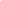 EF 6.  Format of Curriculum Vitae (CV) for Proposed Professional StaffProposed Position:  	Name of Firm:  	Name of Staff:  	Registered Profession:  	Date of Birth: _________________________________Nationality: ____________________Years with Firm:  	Current Position in the Firm:  	Education[Summarize college/university and other specialized education, giving names of schools, dates attended, and degrees obtained using the matrix below]Trainings/Seminars[Summarize the trainings, seminars and workshops undertaken, including those conducted by the nominated key staff, using the matrix below]*Such as participant, speaker or trainerProjects Undertaken Related to Construction Management and Supervision of Site Development and Road Projects[Provide outline of projects undertaken using the matrix below]On-Going Projects[Provide outline of on-going projects using the matrix below]Memberships in Professional Societies[Give an outline of memberships in professional societies using the matrix below]Languages[Using the format below, indicate proficiency of languages familiar with proficiency whether excellent, good, fair, or poor in speaking, reading, and writing]Employment Record:[Starting with present position, list in reverse order every employment held by nominated staff.  List all positions since graduation, giving dates, names of employing organizations, titles of positions held, and locations of projects.  Indicate relevant work experience of staff in his/her nominated position.   For experience in last ten years, also give types of activities performed and client references, where appropriate]__________________________________________________________________________________Certification:I, [full name of proposed professional staff], certify that to the best of my knowledge and belief, these data correctly describe me, my qualifications, and my experience.I Further commit that I shall work for the Construction Management and Supervision of the Site Development of the 65-Hectare  New Clark City as [nominated position] of [name of bidding firm] once awarded the contract.	Date:  	[Signature over printed name of nominated key staff]		Date:  	[Signature over printed name of authorized representative of the firm]	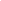 EF 7.  Statement of Consultant Specifying its Nationality and Confirming that those who will Actually Perform the Services are Registered Professionals[Letterhead][Date]The Bids and Awards Committee – Consultancy ServicesBases Conversion and Development Authority2/F Bonifacio Technology Center31st Street, corner 2nd Avenue, Bonifacio Global CityLadies/Gentlemen:[name of bidding firm]is issuing this statement in compliance with the requirements of the Bases Conversion and Development Authority (BCDA) Bids and Awards Committee – Consulting Services, that the members of the Project Team below are all Filipino in nationality and that they can actually perform the service in accordance with the eligibility requirements.Proposed Project Team for the project:[name of bidding firm] issues this statement in accordance with Clause 2.1.a.v of the eligibility requirements for the project.Sincerely,[Signature over printed name of Authorized Signatory][Title]Format of Curriculum Vitae (CV) of the Firm Name of Firm:  	Address:  	No. of Years of Operation:  ___________________Years of Professional Experience: ____________ yearsMembership in Professional Experience:CertificationI, the undersigned, certify that to the best of my knowledge and belief, these data correctly describe the firm, its qualification and experiences._______________________________________________________________________Signature over Printed Name of Authorized Representative of the FirmDate: ____________________________________________Eligibility Documents1.2The key staff shall be licensed professional engineers registered by the Philippine Regulations Commission or accredited professionals in their specific areas of specialization.List of key staff:1.  Project Manager/Team Leader2.  Deputy Project Manager3.  Sr. Structural Engineer4.  Sr. Drainage/ Hydraulic Engineer5.  Sr. Highway Engineer6.  Sr. Geodetic Engineer7.  Sr. QA/QC/Materials Engineer II8. Sr. MEPFS Engineer9. Sr. Quantity Surveyor10. Sr. Landscape Architect1.3No further instructions.2.1.(a)(ii) The statement of all on-going and completed government and private contracts shall include all such contracts within ten (10) years (period of February 2011 to February 2021) prior to the deadline for the submission and receipt of eligibility documents.2.1.(a)(ii.7)Certificate of Completion or Acceptance or Valid proof of final payment issued by the client in case of completed contracts. Notice of Award, Notice to Proceed or signed contracts issued by the client for on-going contracts and for contracts awarded but not yet started. Only contracts that are supported with proofs shall be considered for evaluation.4.2Each prospective bidder shall submit one (1) original and one (1) other copy of its eligibility documents.4.3(c)Bids and Awards Committee for Consulting ServicesBases Conversion and Development Authority2/F Bonifacio Technology Center31st St., corner 2nd Avenue, Bonifacio Global City4.3(d)Construction Management and Supervision of the Site Development of the 65-Hectare New Clark City.5The address for submission of eligibility documents is:Bases Conversion and Development Authority2/F Bonifacio Technology Center31st St., corner 2nd Avenue, Bonifacio Global City The deadline for submission of eligibility documents is on 12 April 2021, Monday at 12:00 NN.8.1The place of opening of eligibility documents is:Bases Conversion and Development Authority2/F Bonifacio Technology Center31st St., corner 2nd Avenue, Bonifacio Global CityThe date and time of opening of eligibility documents is on 12 April 2021, Monday at 1:30 PM.9.1Similar contracts shall refer to Consulting Services for Construction Management and Supervision of site development and road projects.9.2Criteria for shortlisting for the five (5) highest ranked proponents:Relative Experience of the consultants. (30%)Qualifications of the Key Personnel to be assigned to the Project. (50%)Current Workload of Key Personnel relative to capacity. (20%)Provided that the bidder must obtain a minimum total score of 70% to be considered for shortlisting.No.1Project Name & LocationProject DescriptionClientType of Consulting ServiceContract Amount²If JV Partner, Contract Amount for Consultant's Involvement (if applicable)Part of Contract Amount for Consultant's involvement in Construction Management and Supervision (CMS3) (if applicable)Date of Contract AwardContract Period4Proof of Undertaking5 A. Completed B. On-going¹ Indicate Project No. as shown in EF 4. Consultant's References.¹ Indicate Project No. as shown in EF 4. Consultant's References.Certified by:Certified by:² In Philippine Peso.³ If Consulting services for CMS is just part of the required services I the contract, state how much for JVAs, state how much³ If Consulting services for CMS is just part of the required services I the contract, state how much for JVAs, state how much³ If Consulting services for CMS is just part of the required services I the contract, state how much for JVAs, state how much³ If Consulting services for CMS is just part of the required services I the contract, state how much for JVAs, state how much³ If Consulting services for CMS is just part of the required services I the contract, state how much for JVAs, state how much    is the subcontracted amount allocated for consulting services to this contract, in Philippine Peso.    is the subcontracted amount allocated for consulting services to this contract, in Philippine Peso.    is the subcontracted amount allocated for consulting services to this contract, in Philippine Peso.    is the subcontracted amount allocated for consulting services to this contract, in Philippine Peso.[Signature over printed name of Authorized Representative][Signature over printed name of Authorized Representative][Signature over printed name of Authorized Representative][Signature over printed name of Authorized Representative][Signature over printed name of Authorized Representative][Signature over printed name of Authorized Representative]⁴ State the start and completion dates of the contract.⁴ State the start and completion dates of the contract.[Title][Title]⁵ Certificate of Completion or Acceptance or valid proof of final payment issued by the client⁵ Certificate of Completion or Acceptance or valid proof of final payment issued by the client⁵ Certificate of Completion or Acceptance or valid proof of final payment issued by the client[Name of Bidding Firm][Name of Bidding Firm][Name of Bidding Firm]    in case of completed contracts. Notice of Award, Notice to Proceed or signed contracts for    in case of completed contracts. Notice of Award, Notice to Proceed or signed contracts for    in case of completed contracts. Notice of Award, Notice to Proceed or signed contracts for    on-going contracts and for contracts awarded but not yet started.    on-going contracts and for contracts awarded but not yet started.Name of Contract:Name of Contract:Country:Location within Country:Location within Country:Professional Staff Provided by Your Firm/Entity(profiles):Name of Client:Name of Client:No of Staff:Address:Address:No of Staff-Months; Duration of Project:Start Date (Month/Year):Completion Date (Month/Year):Approx. Value of Services (in PhP):Name of Associated Consultants, if any:Name of Associated Consultants, if any:No of Months of Professional Staff Provided by Associated Consultants:Name of Senior Staff (Project Director/Coordinator, Team Leader) Involved and Functions Performed:Name of Senior Staff (Project Director/Coordinator, Team Leader) Involved and Functions Performed:Name of Senior Staff (Project Director/Coordinator, Team Leader) Involved and Functions Performed:Narrative Description of Project:Narrative Description of Project:Narrative Description of Project:Description of Actual Services Provided by Your Staff:Description of Actual Services Provided by Your Staff:Description of Actual Services Provided by Your Staff:EF 5.  Summary of CVsEF 5.  Summary of CVsEF 5.  Summary of CVsEF 5.  Summary of CVsEF 5.  Summary of CVsEF 5.  Summary of CVsEF 5.  Summary of CVsEF 5.  Summary of CVsEF 5.  Summary of CVsNo.Name of Key StaffNominated PositionRegistered Profession1Highest Educational Attainment2No. of Trainings Relevant to Profession3No. of Trainings Relevant to Profession3Over-all Work Experience4Number of Projects Undertaking related to CMS of Site Development and Road ProjectsNo.Name of Key StaffNominated PositionRegistered Profession1Highest Educational Attainment2LocalForeign1Team Leader/Project Manager2Deputy Project Manager3Sr. Structural Engineer4Sr. Drainage/ Hydraulic Engineer5Sr. Highway Engineer6Sr. Geodetic Engineer7Sr. QA/QC Engineer/Materials Engineer II8Registered Electrical Engineer9Sr. Landscape Architect10Sr. Quantity Surveyor1 Provide proof of professional registration during the submission of Technical Proposal.1 Provide proof of professional registration during the submission of Technical Proposal.1 Provide proof of professional registration during the submission of Technical Proposal.1 Provide proof of professional registration during the submission of Technical Proposal.1 Provide proof of professional registration during the submission of Technical Proposal.Certified by:Certified by:2 Provide proof of highest educational attainment during the submission of Technical Proposal.2 Provide proof of highest educational attainment during the submission of Technical Proposal.2 Provide proof of highest educational attainment during the submission of Technical Proposal.2 Provide proof of highest educational attainment during the submission of Technical Proposal.2 Provide proof of highest educational attainment during the submission of Technical Proposal.3 Provide proof of trainings undertaken during the submission of Technical Proposal.3 Provide proof of trainings undertaken during the submission of Technical Proposal.3 Provide proof of trainings undertaken during the submission of Technical Proposal.3 Provide proof of trainings undertaken during the submission of Technical Proposal.3 Provide proof of trainings undertaken during the submission of Technical Proposal.[Signature over printed name of authorized representative][Signature over printed name of authorized representative][Signature over printed name of authorized representative]4 State number of years.[Title][Title]College/UniversityDegree/Title ObtainedInclusive DatesTitle/DescriptionConducted byInclusive DatesVenueInvolvement*Title/DescriptionClientPositionStart DateEnd DateTitle/DescriptionClientPositionStart DateEnd DateName of Society/CommissionDate of Conferment/ RegistrationLicense/Professional NumberValidity DateLanguageProficiencyProficiencyProficiencyLanguageSpeakingReadingWritingNameAssignmentProject Manager/Team LeaderDeputy Project ManagerSr. Structural EngineerSr. Drainage/ Hydraulic EngineerSr. Highway EngineerSr. Geodetic EngineerSr. QA/QC Engineer/Materials Engineer IISr. MEPFS EngineerSr. Quantity SurveyorSr. Landscape ArchitectYearProfessional SocietyBASES CONVERSION AND DEVELOPMENT AUTHORITYBASES CONVERSION AND DEVELOPMENT AUTHORITYBASES CONVERSION AND DEVELOPMENT AUTHORITYConstruction Management and Supervision of the Site Development of the 65-HectareNew Clark CityConstruction Management and Supervision of the Site Development of the 65-HectareNew Clark CityConstruction Management and Supervision of the Site Development of the 65-HectareNew Clark CityCHECKLIST AND TABBING OF ELIGIBILITY REQUIREMENTSCHECKLIST AND TABBING OF ELIGIBILITY REQUIREMENTSCHECKLIST AND TABBING OF ELIGIBILITY REQUIREMENTSTab #                 Description                 Description1EF 1Eligibility Submission Form2PhilGEPS Certificate of Registration under Platinum Membership                                                                                                                             Per GPPB Resolution No. 26-2017, during bid submission, prospective bidders may still submit their Class "A" Eligibility Documents pursuant to Section 8.5.2 of the 2016 revised AIRR (i.e. Registration Certificate from SEC, DTI, or CDA; Mayor's Permit; Tax Clearance; Philippine Contractors Accreditation Board (PCAB) license and registration; and Audited Financial Statements), or if already registered in the PhilGEPS under Platinum category, their Certificate of Registration and Membership in lieu of their uploaded file of Class "A" Documents, the Certificate of PhilGEPS Registration (Platinum Membership) shall remain a post-qualification requirement to be submitted in accordance with Section 34.2 of the 2016 revised IRR of RA 9184.3EF 2Statement of all on-going and completed government and private contracts, including contracts awarded but not yet started.3EF 24EF 3Summary of all on-going and completed government and private contracts, including contracts awarded but not yet started.4EF 35EF 4Consultant's References6EF 5Summary of CVs7EF 6Curriculum Vitae for each of the following nominated key staff:7.aProject Manager/Team Leader7.bDeputy Project Manager7.cSr. Structural Engineer7.dSr. Drainage/ Hydraulic Engineer7.eSr. Highway Engineer7.fSr. Geodetic Engineer7.gSr. QA/QC Engineer/Materials Engineer II7.hSr. MEPFS Engineer7.iSr. Quantity Surveyor7.jSr. Landscape Architect8EF7Statement of the Consultant specifying its nationality and confirming that those who will actually perform the services are registered professionals authorized by the appropriate regulatory body to practice those professions and allied professions.9Format CV of the firm10Valid joint venture agreement, in case a joint venture is in existence. (In the absence of JVA, duly notarized statement that all potential partners shall enter into and abide by the provisions of the JVA in the instance that the bid is successful)1010Note: BCDA shall not assume any responsibility regarding erroneous interpretations or conclusions by the Bidder out of the data furnished by BCDA in relation to this bidding. The Bidder shall take the responsibility to ensure the completeness of its submission after taking the steps to carefully examine all the Bidding Documents and its amendments.